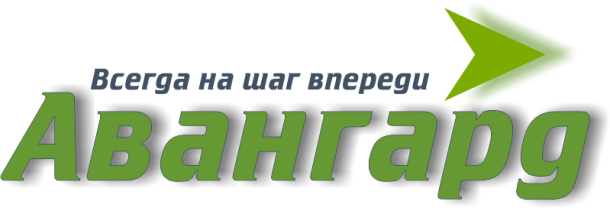 Издательство «Авангард» (ООО «Авангард»)г.Кемерово, ул.Карболитовская, д. 1/1, оф. 209Тел. 8-923-530-38-84Сайт: http://avangard-kem.ruEmail: avangard.izdatelstvo@gmail.comЗдравствуйте!Просим Вас о содействии в информировании педагогического сообщества вашего муниципалитета о проведении Всероссийского конкурса программ организации летнего отдыха детей «Каникулы – время, проведенное с пользой!».К участию в конкурсе принимаются программы организации летнего отдыха детей, реализованные на базе образовательных организаций всех типов и видов.Участники конкурса: педагогические и руководящие работники образовательных организаций всех типов и видов, реализующие программы летнего отдыха детей.Прием заявок и конкурсных работ проходит до 22 сентября 2019 года.Победители Конкурса награждаются дипломами I, II и III степеней, всем участникам направляются сертификаты.Дополнительным бонусом для победителей будет скидка на оплату публикации своей программы в очередном сборнике методических материалов «Источник».Подробнее об условиях участия в Конкурсе можно узнать в Положении (Приложение 1).Приложение 1Положение о Всероссийском конкурсепрограмм организации летнего отдыха детей«Каникулы – время, проведенное с пользой!»1. Общие положенияНастоящее положение устанавливает порядок организации и проведения Всероссийского конкурса программ организации летнего отдыха детей «Каникулы – время, проведенное с пользой!» (далее – Конкурс), порядок участия в Конкурсе и определение победителей Конкурса. Организатор Конкурса – ООО «Авангард» г. Кемерово.В конкурсе принимают участие педагогические и руководящие работники образовательных организаций всех типов и видов, реализующие программы летнего отдыха детей.Конкурс проводится с целью выявления, обобщения и распространения лучших программ организации летнего отдыха детей.2. Сроки и порядок проведения Конкурса4.1. Конкурс проводится заочно в один этап.4.2. Прием конкурсных работ осуществляется с 22.07.2019 года по 22.09.2019 года (включительно). В Конкурсе не рассматриваются работы, присланные позже 24:00 ч. 22.09.2019 г.Экспертиза конкурсных работ: 23–25.09.2019.Публикация результатов и отправка наградных документов: 26–30.09.2019.4.3. При необходимости, организатор, по своему усмотрению, имеет право ввести номинации Конкурса.5. Требования к конкурсной работе5.1. Представленные на конкурс программы должны соответствовать действующему законодательству Российской Федерации, создавать условия для реализации духовных, интеллектуальных, творческих, физических и социальных потребностей детей и подростков в период летних каникул, а также отражать комплекс мероприятий по соблюдению безопасности жизнедеятельности детей и подростков в летний период.5.2. Требования к структуре программы представлены в Приложении 1.5.3. Текстовая часть работы выполняется на русском языке – государственном языке Российской Федерации.5.4. Программы, представленные на Конкурс, должны быть авторскими. Организаторы Конкурса не приветствуют плагиат. Авторские права на работы сохраняются за участниками Конкурса.5. Оформление материалов5.1.Для участия в Конкурсе необходимо предоставить следующие документы и материалы:Заявка установленной формы(приложение 2);Программа, выдвигаемая на Конкурс;Согласие на обработку персональных данных (Приложение 3).5.2.Все материалы высылаются на электронную почту организатора avangard.izdatelstvo@gmail.com.В теме письма указать «Заявка на конкурс «Каникулы…».Название файлов, направленных на Конкурс, должно иметьФИО участника и наименование документа. Например, Иванова Н.И. Программа.5.3. Требования к набору текста: шрифт – TimesNewRoman, размер шрифта – 14 пт, выравнивание – по ширине, межстрочный интервал – 1,5.5.4. Организатор вправе без уведомления и без объяснения причин оставить без внимания работы участников, нарушивших положение Конкурса.6. Подведение итогов Конкурса6.1. Итоги Конкурса подводятся 26.09.2019 года и будут представлены на сайте ООО «Авангард».6.2. Победители Конкурса награждаются дипломами I, II и III степеней, всем участникам направляются сертификаты.6.3. Победителям предоставляется скидка на оплату публикации своей программы в очередном сборнике методических материалов «Источник»:1 место – 100 %.2 место – 50 %.3 место – 25 %.6.4. Все дипломы и сертификаты за участие рассылаются в электронном виде на электронный адрес, с которого была принята заявка.7. Оплата участия в Конкурсе7.1. Оплата участия в Конкурсе составляет 150 рублей за одну работу, представленную на Конкурс, и перечисляется на счёт Организатора.7.2. Квитанция на оплату и способы оплаты отправляются ответным письмом после получения Заявки на участие.7.3. В случае отказа от участия в конкурсе по любым причинам денежные средства не возвращаются.Приложение 1Требования к структурепрограммыорганизации летнего отдыха детейТитульный лист:название материала;направленность программы;наименование образовательного учреждения, организации;Республика/область/край//город/поселение;ФИО, место работы, должность, электронный адрес;возраст детей, на которых рассчитана программа и срок реализации.Пояснительная записка:анализ, разъяснение актуальности и новизны по сравнению с аналогами;цель и задачи программы;указание сферы применения, функционального назначения;выявление конкретной, локальной и решаемой проблемы;адресаты программы;концептуальные основы программы.Содержательная часть:содержание (организационный, основной и итоговый периоды);механизм реализации программы (план-сетка);принципы реализации программы;структура смены (структура самоуправления, законы, эмблемы и т.д.);необходимые условия реализации программы (кадровое обеспечение, методическое обеспечение, нормативно-правовое обеспечение);предполагаемые результаты;перечень используемой литературы.Краткий анализ реализации Программы должен включать:планируемые результаты реализации Программы;проблемы, возникшие в ходе смены;категории детей, которые участвовали в Программе;публикации в средствах массовой информации о смене, лагере (при наличии);сотрудничество с другими учреждениями и ведомствами.Приложение 2Форма заявки на участие во Всероссийском конкурсе программ организации летнего отдыха детей«Каникулы – время, проведенное с пользой!»СОГЛАСИЕна обработку персональных данныхЯ, _______________________________________________________________,(ФИО)паспорт ___________ выдан _______________________________________________,         (серия, номер)                                                                        (когда и кем выдан)________________________________________________________________________адрес регистрации:_______________________________________________________________________________________________________________________________,оператору, ООО «Авангард», даю свое согласие на обработку моих персональных данных, относящихся исключительно к перечисленным ниже категориям персональных данных: фамилия, имя, отчество; тип документа, удостоверяющего личность; данные документа, удостоверяющего личность; гражданство. Я даю согласие на использование персональных данных исключительнодля обеспечения участия во Всероссийском конкурсе программ организации летнего отдыха детей«Каникулы – время, проведенное с пользой!», а также на хранение данных об этих результатах на электронных носителях.Настоящее согласие предоставляется мной на осуществление действий в отношении моих персональных данных, которые необходимы для достижения указанных выше целей, включая (без ограничения) сбор, систематизацию, накопление, хранение, уточнение (обновление, изменение), использование, передачу третьим лицам для осуществления действий по обмену информацией, обезличивание, блокирование персональных данных, а также осуществление любых иных действий, предусмотренных действующим законодательством Российской Федерации.Я проинформирован, что ООО «Авангард» гарантирует обработку моих персональных данных в соответствии с действующим законодательством Российской Федерации как неавтоматизированным, так и автоматизированным способами.Данное согласие действует до достижения целей обработки персональных данных или в течение срока хранения информации.Данное согласие может быть отозвано в любой момент по моему письменному заявлению.Я подтверждаю, что, давая такое согласие, я действую по собственной воле и в своих интересах.«____» _____________ 201____ г.       _______________ /_______________/Подпись                       Расшифровка подписи№ФИО участникаНаселенный пунктМесто работыДолжностьE-mail, тел. для связи